SundsjökulanPimpeltävling på SundsjönLördag 15/3 mellan kl  10-1430min ut/45min inStartplats Hoviken, skyltat fr E14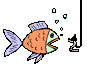 Klasser: H,HV,D,DV, JuniorFörsäljning av  korv och dricka.Arr: SundsjöfiskarnaInfo: 070-3992554 - 070-3290627